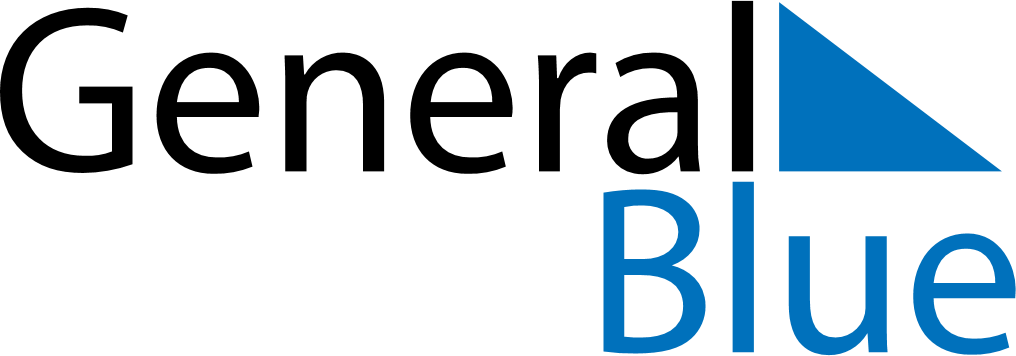 September 1869September 1869September 1869September 1869September 1869SundayMondayTuesdayWednesdayThursdayFridaySaturday123456789101112131415161718192021222324252627282930